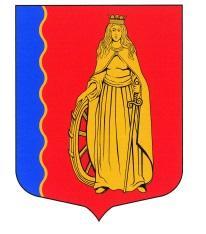 МУНИЦИПАЛЬНОЕ ОБРАЗОВАНИЕ«МУРИНСКОЕ ГОРОДСКОЕ ПОСЕЛЕНИЕ»ВСЕВОЛОЖСКОГО МУНИЦИПАЛЬНОГО РАЙОНАЛЕНИНГРАДСКОЙ ОБЛАСТИСОВЕТ ДЕПУТАТОВ ЧЕТВЕРТОГО СОЗЫВА 					       РЕШЕНИЕ«24» марта 2021 г.                            г. Мурино                                             № 134В соответствии с Федеральным законом от 06.10.2003 № 131-ФЗ «Об общих принципах организации местного самоуправления в Российской Федерации», статьями 50, 70 Жилищного кодекса Российской Федерации, Уставом муниципального образования, Положением об администрации муниципального образования «Муринское городское поселение» Всеволожского муниципального района Ленинградской области, утверждённым решением совета депутатов от 09.09.2020 № 89, совет депутатов принял РЕШЕНИЕ:1. Установить учётную норму площади жилого помещения в целях принятия граждан на учёт в качестве нуждающихся в жилых помещениях в муниципальном образовании «Муринское городское поселение» Всеволожского муниципального района Ленинградской области в размере 10,0 кв. м. общей площади жилого помещения на каждого члена семьи.2. Установить норму предоставления жилых помещений, предоставляемых по договорам социального найма, в муниципальном образовании «Муринское городское поселение» Всеволожского муниципального района Ленинградской области в следующих размерах:на одиноко проживающего гражданина – не менее 28 кв. м. общей площади жилого помещения;на семью из двух человек – не менее 21 кв. м. общей площади жилого помещения на каждого члена семьи;на семью из трёх и более человек – не менее 18 кв. м. общей площади жилого помещения на каждого члена семьи;3. Жилое помещение по договору социального найма может быть предоставлено общей площадью, превышающей установленную пунктом 2 настоящего решения норму предоставления, но не более чем на 9 кв. м., за исключением случаев, указанных в части 2 статьи 58 Жилищного кодекса Российской Федерации.4. Вселение граждан, не включённых в договор социального найма жилого помещения, производить из расчёта 10,0 кв. м. общей площади жилого помещения на каждого члена семьи.5. Решение совета депутатов от 10.08.2006 № 50 «Об установлении нормы предоставления и учёта нормы площади жилого помещения в муниципальном образовании «Муринское сельское поселение» Всеволожского муниципального района Ленинградской области» считать утратившим силу.  6. Опубликовать настоящее решение в газете «Муринская панорама» и на официальном сайте муниципального образования в информационно-телекоммуникационной сети Интернет.7. Контроль за исполнением настоящего решения возложить на постоянную комиссию совета депутатов по бюджету, налогам, инвестициям, экономическому развитию, торговле  и предпринимательству.8. Настоящее решение вступает в силу со дня его официального опубликования.Глава муниципального образования				       Д.В. КузьминОб установлении нормы предоставления и учётной нормы площади жилого помещения в муниципальном образовании «Муринское городское поселение» Всеволожского муниципального района Ленинградской области 